Задачи  по теме «Сила» 7 классПример решения.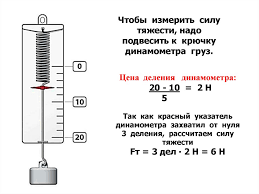 1)Определите показания динамометра на рисунке?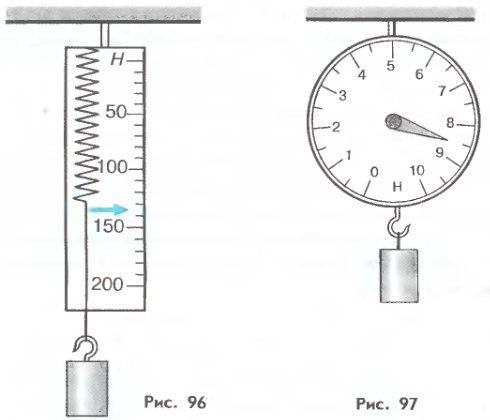 2) На рисунке а) показана сила, с которой палец действует на мяч.а) Покажите на рисунках б) и в) силу воздействия пальца на мяч.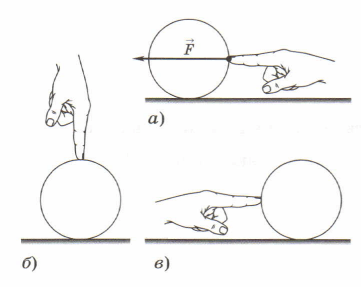 б) Каков будет результат действия силы на мяч в каждом случае? Зачеркните в таблице ненужные слова.Результат действия силыA )Деформация, изменение скоростиБ) Деформация, изменение скоростиB) Деформация, изменение скоростив) Сделайте вывод.
Результат действия силы зависит от __ .3)Заполните пропуски в тексте, используя слова: векторная; сила; скорость; первое; F  ; приложения; односторонним; направление; модуль.Действие одного тела на другое не может быть _    . Если первое тело действует на второе, то и второе действует на _  . В результате взаимодействия оба тела могут изменить свою форму или _  . Мерой воздействия одного тела на другое является _  . Сила – __ величина. На чертеже силу изображают в виде отрезка прямой со стрелкой на конце, при этом:начало отрезка есть точка __ силы,направление стрелки указывает __ силы,длина отрезка условно обозначает в некотором масштабе __ силы,рядом со стрелкой пишется обозначение __4)   Выразите значение силы в ньютонах.
1 кН =____Н
0,05 кН =____Н
0,003 кН =____Н
1 мН =______Н
25 мН =_____Н
400 мН =_____Н